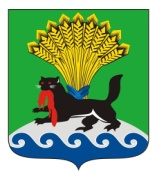 РОССИЙСКАЯ ФЕДЕРАЦИЯИРКУТСКАЯ ОБЛАСТЬИРКУТСКОЕ РАЙОННОЕ МУНИЦИПАЛЬНОЕ ОБРАЗОВАНИЕАДМИНИСТРАЦИЯПОСТАНОВЛЕНИЕот «09»____11_______ 2020 г.				   	                                        № 621Об утверждении ежегодного плана проведения проверок соблюдения трудового законодательства и иных нормативных правовых актов, содержащих нормы трудового права, в организациях, учредителем которых является Иркутское районное муниципальное образование на 2021 годВо исполнение Закона Иркутской области от 30.03.2012 № 20-ОЗ «О ведомственном контроле за соблюдением трудового законодательства и иных нормативных правовых актов, содержащих нормы трудового права», руководствуясь постановлением администрации Иркутского района от 30.08.2013 № 3619 «Об утверждении Положения о ведомственном контроле за соблюдением трудового законодательства и иных нормативных правовых актов, содержащих нормы трудового права, в муниципальных унитарных предприятиях и муниципальных учреждениях, учредителем которых является Иркутское районное муниципальное образование», ст. 39, 45, 54 Устава Иркутского районного муниципального образования, администрация Иркутского районного муниципального образованияПОСТАНОВЛЯЕТ:1. Утвердить ежегодный план проведения проверок соблюдения трудового законодательства и иных нормативных правовых актов, содержащих нормы трудового права, в организациях, учредителем которых является Иркутское районное муниципальное образование на 2021 год (прилагается).2. Разместить ежегодный план проведения проверок соблюдения трудового законодательства и иных нормативных правовых актов, содержащих нормы трудового права, в организациях, учредителем которых является Иркутское районное муниципальное образование на 2021 год на официальном сайте Иркутского районного муниципального образования по адресу: www.irkraion.ru., в срок до 01.12.2020.3. Комитету по социальной политике администрации Иркутского районного муниципального образования довести настоящее постановление до сведения руководителей подведомственных организаций, учредителем которых является Иркутское районное муниципальное образование, в десятидневный срок со дня его подписания.4. Управлению образования администрации Иркутского районного муниципального образования довести настоящее постановление до сведения руководителей подведомственных организаций, учредителем которых является Иркутское районное муниципальное образование, в десятидневный срок со дня его подписания.5. Контроль исполнения настоящего постановления возложить на председателя Комитета по муниципальному финансовому контролю администрации Иркутского районного муниципального образования.Мэр района					                                                       Л.П. ФроловУтвержденпостановлением  администрации Иркутского районногомуниципального образованияот «09» _11___ 2020 г.   № 621Ежегодный планпроведения проверок соблюдения трудового законодательства и иных нормативных правовых актов, содержащих нормы трудового права, в организациях, учредителем которых является Иркутское районное муниципальное образование на 2021 годПредседатель Комитета по муниципальному финансовому контролю                                                                                                                                              М.И. БулатоваНаименование подведомственной организацииАдрес фактического осуществления деятельностиДата начала проведения плановой проверкиСрок проведения плановой проверки (рабочие дни)Форма контроля (документарная, выездная, документарная и выездная проверка)Наименование органа, с которым осуществляется взаимодействие при проведении плановой проверки123456Муниципальное учреждение дополнительного образования Иркутского районного муниципального образования «Малоголоустненская детская школа искусств»664513, Иркутская область,  Иркутский район,
с. Малое Голоустное, ул. Чернышевского, д. 1 «б»18.01.202120документарная Муниципальное общеобразовательное учреждение Иркутского районного муниципального образования «Пивоваровская средняя общеобразовательная школа»664511, Иркутская область, Иркутский район, 
с. Пивовариха, ул. Дачная, д. 1217.02.202120документарная Муниципальное дошкольное образовательное учреждение Иркутского районного муниципального образования «Плишкинский детский сад»664019, Иркутская область, Иркутский район,
пос. Плишкино, ул. Подгорная, д. 66/3 23.03.202120документарнаяМуниципальное дошкольное образовательное учреждение Иркутского районного муниципального образования «Хомутовский детский сад № 4»664540, Иркутская область,  Иркутский район, с. Хомутово, ул. Нестора Каландаришвили, д. 2523.04.202120документарная Муниципальное казенное учреждение Иркутского районного муниципального образования «Централизованная бухгалтерия учреждений образования»664007, Иркутская область, г. Иркутск, ул. Декабрьских Событий, д. 119 а28.05.202120документарная Муниципальное общеобразовательное учреждение Иркутского районного муниципального образования «Карлукская средняя общеобразовательная школа»664530, Иркутская область,  Иркутский район, д. Карлук, ул. Гагарина, д. 220.08.202120документарная Муниципальное дошкольное образовательное учреждение Иркутского районного муниципального образования «Детский сад «Березовый»664523, Иркутская область,  Иркутский район, р.п. Маркова, м-н Березовый, д. 161-а21.09.202120документарнаяМуниципальное дошкольное образовательное учреждение Иркутского районного муниципального образования «Детский сад комбинированного вида «Стрижи»»664528, Иркутская область,   Иркутский район, р.п. Маркова, квартал «Стрижи», д. 122.10.202120документарная